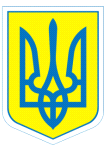                                                      НАКАЗ17.05.2019				 м.Харків				   № 71 Про  участь у благодійному концерті на площі Свободи        На виконання наказу  Міністерства освіти і науки України від 16 червня   2015 року № 641/2015 «Про затвердження Концепції національно-патріотичного виховання дітей і молоді, Заходів реалізації Концепції національно-патріотичного виховання дітей і молоді та методичних рекомендацій щодо національно-патріотичного виховання у загальноосвітніх навчальних закладах», наказу Міністерства освіти і науки, молоді та спорту України від  31.10.2011 № 1243 «Про Основні орієнтири виховання учнів 1-11 класів загальноосвітніх навчальних закладів України», з метою формування ціннісного ставлення особистості до суспільства та держави,   відповідно до Положення про організацію роботи з охорони праці  та безпеки життєдіяльності учасників освітнього процесу в установах і закладах освіти, затвердженого наказом  Міністерства освіти і науки України від 26.12.2017 № 1669, зареєстрованим у Міністерстві юстиції України 23.01.2018 за № 100/31552НАКАЗУЮ: 1. Направити  18.05.2019 до площі Свободи  для участі у благодійному концерті у ході Ігор патріотів   учнів:- Гапоненко Сніжану – 7-Б клас;- Голубенко Венеру – 4-Б клас;-Голубенко Люциту – 6-Б клас;- Кучеренко Альбіну – 5-А клас;- Кучеренко Жасмін – 6-А клас;- Натіну Олександру – 6-Б клас;- Якименко Наталію – 8-А клас;- Якименко Тетяну – 6-А клас. 2. Призначити відповідальними за життя та здоров’я дітей  Введенську В.Л., соціального педагога, Полозову І.О., вчителя фізичної культури.3. Введенській В.Л., Полозовій І.О.  провести з учнями  інструктаж з правил безпеки життєдіяльності (інструкція з безпеки життєдіяльності під час перебування у громадських місцях, проведення масових заходів на базі інших закладів освіти та установ № 64-БЖ; під час групових поїздок, пішохідних екскурсій, пішохідного та дорожньо-транспортного руху № 66-БЖ,  запобігання дорожньо-транспортних пригод № 27-БЖ) та зробити відповідні записи в Журналі інструктажів. 4. Контроль за виконанням наказу покласти на заступника директора з виховної роботи Коваленко Г.І.Директор                   Л.МЕЛЬНІКОВАГанна Коваленко, 3-70-30-63З наказом ознайомлені:	 	В.Введенська                                                   Г.Коваленко                                                   І.Полозова